2021 Stars of the Industry: INSERTION ORDERInsertion orders must be received by Wednesday, February 23, 2022 and ALL ADS AND MUST BE RECEIVED BY 11 AM Friday, March 11, 2022  Email:  kcanton@openthedoor.biz PLEASE INDICATE AD SIZE.  Rates are NET. SPONSORSHIP OF EVENT $1,500: ______________ Includes full page ad inside program book, two admissions, and recognition of sponsorship at event. INSIDE FRONT or INSIDE BACK COVER**  $600: __________ **Inside front cover and back cover are based upon space availability. FULL PAGE $500: ________________ 	            ½ PAGE  $350: __________________ 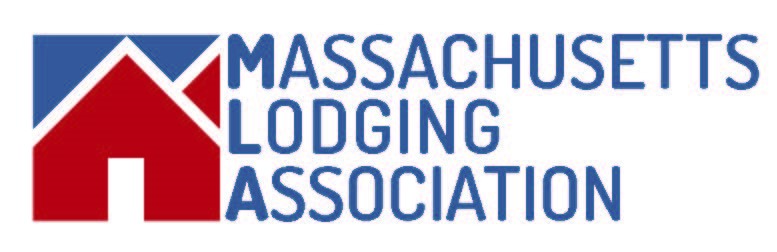 Bill To:_________________________________________________________________________________________ Advertiser Approval:  Name:________________________     Signature___________________________________ E mail address:__________________________________________________________________________________ **By signing, advertiser/agency agrees to net terms and conditions outlined below. **Please email insertion order and ad Kristina Canton at: 	kcanton@openthedoor.biz Ad Specs: Dimensions: Full Page Front Inside/Back Cover:  8.5”H x 5.5”W Full Page: 8.5 “H x 5.5” W Half Page:  4.25” H x 5.5” W **All inside ads must be black and white **Front Inside or Back Cover may be 4 color PRINT RESOLUTION: 300 dpi FILE FORMAT:  InDesign (CS) files preferred, but will accept PDF. FONTS and SUPPORT IMAGES must be provided for InDesign files.  FILE FORMATS:  INDD, PDF Space Deadline:  5 P.M. FRIDAY, February 23, 2022. Materials Deadline:  11 A.M. FRIDAY, March 11, 2022. Company Name: Ad Agency Name Contact Name: Contact Name Address: Address City, ST ZIP: City, ST ZIP Telephone: Telephone 